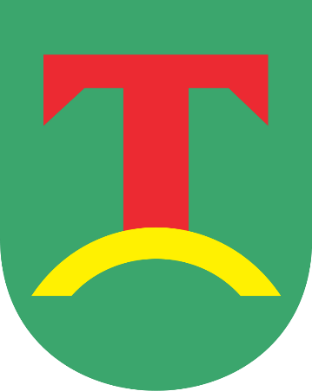 GMINA ŚLESINSPECYFIKACJA WARUNKÓW ZAMÓWIENIA(dalej: SWZ)Znak sprawy: BZP.271.1.11.TP.2023Zakup i dostawa opału na potrzeby Gminy Ślesin – dostawyWartość zamówienia nie przekracza progów unijnych określonych na podstawie 
art. 3 ustawy z 11 września 2019 r. – Prawo zamówień publicznych 
(Dz. U. z 2023 r., poz. 1605 ze zm.).			Zatwierdził:						      z-ca Burmistrza Miasta i Gminy Ślesin							       /-/ Małgorzata FicnerŚlesin, grudzień 2023 r.-SPIS TREŚCI-INFORMACJE OGÓLNEDane zamawiającegoTryb udzielenia zamówienia.Wykonawcy/podwykonawcy/podmioty trzecie udostępniające Wykonawcy swój potencjał.Komunikacja w postępowaniu.Podział zamówienia na części.Oferty wariantowe.Wizja lokalna.Katalogi elektroniczne.Umowa ramowa.Aukcja elektroniczna.Zamówienia, o których mowa w art. 214 ust. 1 pkt 7 i 8 ustawy Pzp.Rozliczenia w walutach obcych.Zwrot kosztów udziału w postępowaniu.Zaliczki na poczet udzielenia zamówienia.Unieważnienie postępowania.Pouczenie o środkach ochrony prawnej.Ochrona danych osobowych zebranych przez zamawiającego w toku postępowania.WYMAGANIA STAWIANE WYKONAWCYPrzedmiot zamówienia.Rozwiązania równoważne.Wymagania w zakresie zatrudniania przez wykonawcę lub podwykonawcę osób 
na podstawie stosunku pracy.Wymagania w zakresie zatrudniania osób, o których mowa w art. 94 oraz w art. 96 ust. 2 pkt 2 ustawy Pzp.Informacja o przedmiotowych środkach dowodowych.Termin wykonania zamówienia.Informacja o warunkach udziału w postępowaniu o udzielenie zamówienia.Podstawy wykluczenia.Wykaz podmiotowych środków dowodowych.Wymagania dotyczące wadium.Sposób przygotowania ofert.INFORMACJE O PRZEBIEGU POSTĘPOWANIASposób porozumiewania się zamawiającego z wykonawcami.Sposób oraz termin składania ofert. Termin otwarcia ofert.Termin związania ofertą.Opis kryteriów oceny ofert wraz z podaniem wag tych kryteriów i sposobu oceny ofert.Projektowane postanowienia umowy w sprawie zamówienia publicznego, które zostaną wprowadzone do umowy w sprawie zamówienia publicznego.Zabezpieczenie należytego wykonania umowy.Informacje o formalnościach, jakie muszą zostać dopełnione po wyborze oferty 
w celu zawarcia umowy w sprawie zamówienia publicznego.INFORMACJE OGÓLNEDane zamawiającego:Nazwa oraz adres zamawiających:Lider:Gmina Ślesin, ul. Kleczewska 15, 62-561 ŚlesinNIP: 665-27-16-489Tel. 063/ 2704 011  Fax 063/ 2704 198e-mail: sekretariat@slesin.pl lub przetargi@slesin.plGodziny urzędowania: 	7:30 ÷ 15:30 (poniedziałek, środa, czwartek);  				7:30 ÷ 17:00 – wtorek; 7:30 ÷ 14:00 – piątekskrzynka e-puap: /gmina-slesin/zpPozostali zamawiający:Szkoła Podstawowa im. Henryka Sienkiewicza w Wąsoszach, 
Wąsosze 73, 62-561 Ślesin, NIP: 6652340363, REGON: 001196695;Szkoła Podstawowa im. Janiny Porazińskiej w Piotrkowicach, 
Piotrkowice 27, 62-561 – Ślesin, NIP: 6652340050, REGON: 001195000Strona internetowa prowadzonego postępowania: https://platformazakupowa.pl/transakcja/861557Adres strony internetowej, na której udostępniane będą zmiany i wyjaśnienia treści SWZ oraz inne dokumenty zamówienia bezpośrednio związane z postępowaniem
o udzielenie zamówienia: https://platformazakupowa.pl/transakcja/861557Tryb udzielenia zamówienia:Tryb podstawowy bez negocjacji, o którym mowa w art. 275 pkt 1 ustawy z 11 września 2019 r. – Prawo zamówień publicznych (Dz.U. z 2023 r., poz. 1605 ze zm.) – dalej: ustawa Pzp. Zamawiający nie przewiduje wyboru najkorzystniejszej oferty z możliwością prowadzenia negocjacji.Wykonawcy/podwykonawcy/podmioty trzecie udostępniające Wykonawcy swój potencjał:Wykonawcą jest osoba fizyczna, osoba prawna albo jednostka organizacyjna nieposiadająca osobowości prawnej, która oferuje na rynku wykonanie robót budowlanych lub obiektu budowlanego, dostawę produktów lub świadczenie usług lub ubiega się o udzielenie zamówienia, złożyła ofertę lub zawarła umowę w sprawie zamówienia publicznego.Zamówienie może zostać udzielone wykonawcy, który:nie podlega wykluczeniu na podstawie art. 108 ust. 1, art. 109 ust.1 pkt 4 - 10 z zastrzeżeniem art. 110 ust. 2 ustawy Pzp oraz na podstawie art. 7 ust. 1 Ustawy z dnia 13 kwietnia 2022 r. o szczególnych rozwiązaniach w zakresie przeciwdziałania wspieraniu agresji na Ukrainę oraz służących ochronie bezpieczeństwa narodowego, spełnia warunki udziału w postępowaniu opisane w rozdziale II podrozdziale 7 SWZ,złożył ofertę niepodlegającą odrzuceniu na podstawie art. 226 ust. 1 ustawy Pzp,Wykonawcy mogą wspólnie ubiegać się o udzielenie zamówienia. W takim przypadku:Wykonawcy występujący wspólnie są zobowiązani do ustanowienia pełnomocnika do reprezentowania ich w postępowaniu albo do reprezentowania ich w postępowaniu i zawarcia umowy w sprawie przedmiotowego zamówienia publicznego;Wszelka korespondencja będzie prowadzona przez zamawiającego wyłącznie 
z pełnomocnikiem.Potencjał podmiotu trzeciegoW celu potwierdzenia spełnienia warunków udziału w postępowaniu, wykonawca może polegać na potencjale podmiotu trzeciego na zasadach opisanych 
w art. 118–123 ustawy Pzp. Podmiot trzeci, na potencjał którego wykonawca powołuje się w celu wykazania spełnienia warunków udziału w postępowaniu, 
nie może podlegać wykluczeniu na podstawie art. 108 ust. 1, art. 109 ust.1 pkt 4 - 10, z zastrzeżeniem art. 110 ust. 2 ustawy Pzp oraz na podstawie art. 7 ust. 1 Ustawy z dnia 13 kwietnia 2022 r. o szczególnych rozwiązaniach w zakresie przeciwdziałania wspieraniu agresji na Ukrainę oraz służących ochronie bezpieczeństwa narodowego.PodwykonawstwoZamawiający nie wymaga osobistego wykonania przez wykonawcę kluczowych zadań. Wykonawca może powierzyć wykonanie części zamówienia podwykonawcy. W takim przypadku Wykonawca jest zobowiązany wskazać w Formularzu oferty – załącznik nr 2 do SWZ, części zamówienia których wykonanie zamierza powierzyć podwykonawcom i podać firmy podwykonawców, 
jeśli są już znane. Podwykonawca nie może podlegać wykluczeniu na art. 108 ust. 1, art. 109 ust.1 pkt 4 - 10 z zastrzeżeniem art. 110 ust. 2 ustawy Pzp oraz na podstawie art. 7 ust. 1 Ustawy z dnia 13 kwietnia 2022 r. o szczególnych rozwiązaniach w zakresie przeciwdziałania wspieraniu agresji na Ukrainę oraz służących ochronie bezpieczeństwa narodowego.Zamawiający może na każdym etapie badać, czy nie zachodzą wobec podwykonawcy podstawy wykluczenia. W przypadku udziału podwykonawców stosuje się przepisy Działu VII Rozdział 5 ustawy Pzp.Komunikacja w postępowaniuW toku postępowania, zgodnie z art. 61 ust. 2 ustawy Pzp komunikacja ustna dopuszczalna jest jedynie w toku negocjacji lub dialogu oraz w odniesieniu do informacji, które nie są istotne. Komunikacja w postępowaniu o udzielenie zamówienia odbywa się przy użyciu środków komunikacji elektronicznej, za pośrednictwem platformy zakupowej pod adresem https://platformazakupowa.pl/transakcja/861557 zwanej dalej Platformą. Szczegółowe informacje dotyczące przyjętego w postępowaniu sposobu komunikacji, znajdują się w rozdziale III podrozdziale 1 niniejszej SWZ. Instrukcja korzystania z systemu została zamieszona bezpośrednio na ww. Platformie i jest dostępna pod linkiem: https://drive.google.com/file/d/1Kd1DttbBeiNWt4q4slS4t76lZVKPbkyD/viewUwaga! Przed przystąpieniem do składania oferty, wykonawca jest zobowiązany zapoznać 
się z Instrukcją korzystania z Platformy zakupowej.  Podział zamówienia na częściZamawiający nie dokonuje podziału zamówienia na części ze względów organizacyjnych, w związku z możliwymi nadmiernymi kosztami wykonania zamówienia, które mogłyby poważnie zagrozić możliwości realizacji zamówienia. Brak podziału na części nie ogranicza konkurencyjności i nie wyklucza małych i średnich przedsiębiorstw. Tym samym zamawiający nie dopuszcza składania ofert częściowych, o których mowa w art. 7 pkt 15 ustawy Pzp.Oferty wariantoweZamawiający nie dopuszcza możliwości złożenia oferty wariantowej, o której mowa 
w art. 92 ustawy Pzp, tzn. oferty przewidującej odmienny sposób wykonania zamówienia 
niż określony w niniejszej SWZ.Wizja lokalnaZamawiający nie przewiduje możliwości odbycia przez Wykonawcę wizji lokalnej oraz sprawdzenia przez wykonawcę dokumentów niezbędnych do realizacji zamówienia dostępnych na miejscu u zamawiającego. Wszelka dokumentacja związana z prowadzonym postępowaniem jest dostępna na stronie internetowej prowadzonego postępowania.Katalogi elektroniczneZamawiający nie dopuszcza możliwości dołączenia katalogów elektronicznych do oferty.Umowa ramowaZamawiający nie przewiduje zawarcia umowy ramowej, o  której mowa w art. 311–315 ustawy Pzp.Aukcja elektronicznaZamawiający nie przewiduje przeprowadzenia aukcji elektronicznej, o  której mowa w art. 308 ust. 1 ustawy Pzp.Zamówienia, o których mowa w art. 214 ust. 1 pkt 8 ustawy PzpZamawiający nie przewiduje udzielania zamówień na podstawie art. 214 ust. 1 pkt 8 ustawy Pzp/zamówienia na dodatkowe dostawy.Rozliczenia w walutach obcych:Zamawiający nie przewiduje rozliczenia w walutach obcych.Zwrot kosztów udziału w postępowaniu:Zamawiający nie przewiduje zwrotu kosztów udziału w postępowaniu. Zaliczki na poczet udzielenia zamówieniaZamawiający nie przewiduje udzielenia zaliczek na poczet wykonania zamówienia.Unieważnienie postępowaniaZamawiający przewiduje możliwość unieważnienia postępowania na podstawie art. 255 ustawy Pzp.Pouczenie o środkach ochrony prawnejWykonawcom, a także innemu podmiotowi, jeżeli ma lub miał interes w uzyskaniu zamówienia oraz poniósł lub może ponieść szkodę w wyniku naruszenia przez zamawiającego przepisów ustawy, przysługują środki ochrony prawnej na zasadach przewidzianych w dziale IX ustawy Pzp (art. 505–590).Ochrona danych osobowych zebranych przez zamawiającego w toku postępowaniaZgodnie z art. 13 ust. 1 i 2 rozporządzenia Parlamentu Europejskiego i Rady (UE) 2016/679 z dnia 27 kwietnia 2016 r. w sprawie ochrony osób fizycznych w związku 
z przetwarzaniem danych osobowych i w sprawie swobodnego przepływu takich danych oraz uchylenia dyrektywy 95/46/WE (ogólne rozporządzenie o ochronie danych) 
(Dz. Urz. UE L 119 z 04.05.2016, str. 1), dalej „RODO”, Zamawiający informuje, że: Administratorem Państwa danych osobowych jest Gmina Ślesin reprezentowana przez Burmistrza Miasta i Gminy Ślesin.Formy kontaktów:listownie: ul. Kleczewska 15, 62-561 Ślesin;przez elektroniczną skrzynkę podawczą dostępną na stronie www.umig.slesin.pl;telefonicznie: 632704011;Inspektor ochrony danych Sebastian Strzech e-mail: iod@comp-net.pl.Cele i podstawy przetwarzania.Państwa dane osobowe będą przetwarzane w celu realizacji zadań zgodnie z ustawą 
z dnia 11 września 2019 r. – Prawo zamówień publicznych. Następnie Państwa dane będziemy przetwarzać w celu wypełnienia obowiązku archiwizacji dokumentów wynikającego z ustawy z dnia 14 lipca 1983 r. o narodowym zasobie archiwalnym i archiwach. Odbiorcy danych osobowych.Odbiorcami Państwa danych osobowych będą podmioty upoważnione na podstawie przepisów prawa oraz inne podmioty, z którymi administrator posiada stosowne zapisy o powierzeniu danych.Okres przechowywania danych.Państwa dane będą przechowywane zgodnie z art. 78 ust. 1 ustawy Pzp, przez okres 
4 lat od dnia zakończenia postępowania o udzielenie zamówienia, a jeżeli czas trwania umowy przekracza 4 lata, okres przechowywania obejmuje cały czas trwania umowy, a następnie - zgodnie z obowiązującą u administratora Instrukcją kancelaryjną oraz przepisami o archiwizacji dokumentów.Prawa osób, których dane dotyczą.Zgodnie z przepisami prawa przysługuje Państwu:prawo dostępu do swoich danych oraz otrzymania ich kopii;prawo do sprostowania (poprawiania) swoich danych;prawo do usunięcia danych osobowych, w sytuacji, gdy przetwarzanie danych 
nie następuje w celu wywiązania się z obowiązku wynikającego z przepisu prawa 
lub w ramach sprawowania władzy publicznej; prawo do ograniczenia przetwarzania danych;prawo do wniesienia skargi do Prezesa UODO (na adres Prezesa Urzędu Ochrony Danych Osobowych, ul. Stawki 2, 00 - 193 Warszawa) Informacja o wymogu podania danych. Podanie przez Państwa danych osobowych jest obowiązkiem wynikającym z ustawy Prawo zamówień publicznych, związanym z udziałem w postępowaniu o udzielenie zamówienia publicznego; konsekwencje niepodania określonych danych wynikają z ustawy Prawo zamówień publicznych.W odniesieniu do Państwa danych osobowych decyzje nie będą podejmowane 
w sposób zautomatyzowany.Do spraw nieuregulowanych w SWZ mają zastosowanie przepisy ustawy z 11 września 2019 r. – Prawo zamówień publicznych (Dz.U. 2023 r., poz. 1605 ze zm.) WYMAGANIA STAWIANE WYKONAWCYPrzedmiot zamówienia stanowi: Zakup i dostawa opału na potrzeby Gminy Ślesin.1.1. Wspólny Słownik Zamówień:09111210-5 węgiel kamienny1.2. Zakres przedmiotu zamówienia obejmuje sukcesywne dostawy opału ekogroszku na potrzeby ogrzewania budynków gminnych wg. potrzeb Zamawiającego.1.3. Szczegółowy opis przedmiotu zamówienia, opis wymagań zamawiającego w zakresie realizacji i odbioru: Przedmiotem zamówienia jest dostawa ekogorszku w ilości 110 ton, w tym 100 ton oryginalnie pakowanego w worki po 25 kg i 10 ton przewożonego luzem. Przedmiot zamówienia zostanie zrealizowany w dostawach sukcesywnych, przy czym w okresie trwania umowy dostarczonych zostanie 110 ton. Zamawiający zastrzega sobie możliwość:zmniejszenia dostaw ekogroszku określonego powyżej. Zakres zamówienia może zostać pomniejszony maksymalnie o  20% ogólnej wartości zamówienia, tzn. musi zostać zrealizowany w co najmniej 80%,zwiększenia dostaw ekogroszku określonego powyżej. Zakres zamówienia może zostać zwiększony maksymalnie o 20% ogólnej wartości zamówienia.W wyniku zmniejszenia lub zwiększenia dostaw wynagrodzenie wykonawcy ulegnie odpowiednio zmniejszeniu lub zwiększeniu proporcjonalnie do faktycznie wykonywanych sukcesywnych dostaw, uzależnionych od warunków atmosferycznych panujących w trakcie okresu grzewczego. Jednorazowa dostawa opału może być realizowana w ilości max 5 ton pojazdami lekkimi, ze względu na brak przystosowanego dojazdu do obiektów (np. przejazd po chodniku).Zamawiający dopuszcza łączenie jednorazowych dostaw do wszystkich obiektów 
przy zachowaniu określonego powyżej warunku.Dostawa ekogroszkuEkogroszek w workach oryginalnie pakowanych po 25 kg dostarczany będzie 
do następujących budynków mieszczących się pod adresami:Przychodnia lekarska – ul. Konińska 56, 62-563 Licheń StaryPrzychodnia lekarska – ul. Targowa 23, 62-561 ŚlesinBlok mieszkalno-komunalny – ul. 20 Stycznia, 62-561 ŚlesinBudynek OSP – ul. Powstańców Wielkopolskich 34,62-561 ŚlesinStadion miejski – ul. Napoleona 15D, 62-561 ŚlesinŚwietlica wiejska – Szyszyńskie Holendry 112, 62-561 ŚlesinŚwietlica Wiejska w Piotrkowicach, Piotrkowice 29, 62-561 ŚlesinŚwietlica Wiejska w Honoratce, Honoratka  43a, 62-561 ŚlesinSzkoła Podstawowa im. Henryka Sienkiewicza, Wąsosze 73, 62-561 Ślesin – 15 tonEkogroszek przewożony luzem dostarczany będzie do Szkoły Podstawowej im. Janiny Porazińskiej, Piotrkowice 27, 62-561 Ślesin – 10 tonParametry ekogroszku: muszą spełniać parametry uchwały nr XXXIX/941/17 Sejmiku Województwa Wielkopolskiego z dnia 18 grudnia 2017 r. w sprawie wprowadzenia, 
na obszarze województwa wielkopolskiego, ograniczeń lub zakazów w zakresie eksploatacji instalacji, w których następuje spalanie paliw.Ekogroszek musi spełniać następujące normy jakościowe:granulacja (uziarnienie) - od 5 do 25 mmwęgiel kamienny energetyczny typ. 31,2wartość opałowa (kaloryczność) - min. 24 MJ/KGzawartość siarki - do 0,8 %zawartość popiołu - do 10%wilgotność - do 10%Uwaga!Wartość opałowa (kaloryczność) oferowanego ekogroszku będzie punktowana w ramach kryterium oceny ofert. Powyższe normy jakościowe wskazane i wymagane przez Zamawiającego są minimalne.Wykonawca zobowiązany będzie: zrealizować umowę z najwyższą starannością i obowiązującymi przepisami gwarantując, że dostarczony opał odpowiadać będzie Polskim Normom oraz parametrom określonym w złożonej ofercie;dostarczać opał jednorodny, nie może być on mieszaniną różnych typów i sortymentów oraz nie może zawierać zanieczyszczeń w postaci kamienia, złomu lub innych domieszek;dostarczyć Zamawiającemu certyfikat/świadectwo jakości wystawione przez producenta i potwierdzające oferowaną jakość i rodzaj dostarczanego węgla (zawierający wszystkie wymagane przez Zamawiającego parametry);zrealizować sukcesywne dostawy w zależności od potrzeb Zamawiającego, własnymi środkami transportowymi, wraz z załadunkiem, rozładunkiem opału w wyznaczonym przez Zamawiającego miejscu, o którym mowa w Rozdziale II Podrozdziale 1.2 SWZ;bezwzględnie przestrzegać wytycznych zawartych w niniejszej SWZ;dysponować odpowiednią ilością węgla, jednostkami sprzętu i środkami transportu, zapewniającymi realizację zamówienia zgodnie z SWZ.Dodatkowe postanowienia:W razie stwierdzenia wad dotyczących ilości lub jakości dostarczonego opału Zamawiający niezwłocznie zgłosi Wykonawcy pisemną reklamację. Wykonawca zobowiązany jest rozpatrzyć reklamację bez zbędnej zwłoki i zawiadomić pisemnie Zamawiającego o jej rozstrzygnięciu. Brak nadania na poczcie odpowiedzi na zgłoszoną reklamację lub złożenia bezpośrednio u Zamawiającego w ciągu 2 dni licząc od daty jej otrzymania przez Wykonawcę, uważane będzie przez Zamawiającego za uznanie reklamacji.Uznanie reklamacji dotyczących jakości, o której mowa powyżej, następować będzie na koszt własny Wykonawcy poprzez usunięcie wadliwej dostawy i wymianę opału na wolny od wad w terminie do 2 dni od daty uznania reklamacji.Szczegółowe warunki i zasady realizacji umowy określają projektowane postanowienia umowy stanowiące załącznik nr 4 do SWZWarunki płatności:Rozliczenia pomiędzy Wykonawcą, a Zamawiającym dokonywane będą w sposób 
i na zasadach przewidzianych w projektowanych postanowieniach umowy stanowiących załącznik nr 4 do SWZ. Zakup opału podlega zwolnieniu z podatku akcyzowego.Rozwiązania równoważneZamawiający nie przewiduje możliwości stosowania rozwiązań równoważnych.Wymagania w zakresie zatrudniania przez wykonawcę lub podwykonawcę 
osób na podstawie stosunku pracyZamawiający nie stawia wymagań w tym zakresie.Wymagania w zakresie zatrudniania osób, o których mowa w art. 94 oraz w art. 96 ust. 2 pkt 2 ustawy PzpZamawiający nie stawia wymagań w zakresie zatrudniania osób, o których mowa 
w art. 94 oraz w art. 96 ust. 2 pkt 2 ustawy Pzp.Informacja o przedmiotowych środkach dowodowychZamawiający nie przewiduje obowiązku przedłożenia przedmiotowych środków dowodowych. Termin wykonania zamówieniaZamówienie będzie realizowane w okresie 180 dni od dnia podpisania umowy, jednak nie dłużej niż do czasu wyczerpania maksymalnej ilości dostaw stanowiących przedmiot zamówienia.Informacja o warunkach udziału w postępowaniu o udzielenie zamówieniaNa podstawie art. 112 ustawy Pzp, zamawiający określa warunek/warunki udziału 
w postępowaniu dotyczący/-e:zdolności do występowania w obrocie gospodarczym:Zamawiający nie określa wymagań w zakresie spełnienia tego warunku.uprawnień do prowadzenia określonej działalności gospodarczej lub zawodowej, o ile wynika to z odrębnych przepisów:Zamawiający nie określa wymagań w zakresie spełnienia tego warunku.sytuacji ekonomicznej lub finansowej:Zamawiający nie określa wymagań w zakresie spełnienia tego warunku.zdolności technicznej lub zawodowej:Zamawiający nie określa wymagań w zakresie spełnienia tego warunku.Wykonawcy wspólnie ubiegający się o udzielenie zamówienia mogą łącznie spełniać warunki określone w Rozdziale II podrozdział 7 SWZ, przy czym warunek dotyczący doświadczenia musi spełnić samodzielnie co najmniej jeden Wykonawca oraz żaden Wykonawca nie może podlegać wykluczeniu z postępowania. Analogicznie w przypadku dysponowania potencjału trzeciego – całością wymaganego doświadczenia musi ten podmiot wykazać się samodzielnie.Wykonawca może w celu potwierdzenia spełnienia warunków udziału w postępowaniu, o których mowa powyżej, w pkt. 1) w stosownych sytuacjach oraz w odniesieniu do konkretnego zamówienia, lub jego części, polegać na zdolnościach technicznych lub zawodowych, niezależnie od charakteru prawnego łączących go z nim stosunków prawnych.Zamawiający jednocześnie informuje, iż „stosowna sytuacja”, o której mowa powyżej wystąpi wyłącznie w przypadku kiedy:Wykonawca, który polega na zdolnościach lub sytuacji innych podmiotów udowodni Zamawiającemu, że realizując zamówienie, będzie dysponował niezbędnymi zasobami tych podmiotów, w szczególności przedstawiając zobowiązanie tych podmiotów do oddania mu do dyspozycji niezbędnych zasobów na potrzeby realizacji zamówienia. Zobowiązanie to należy złożyć do oferty i podpisuje je podmiot udostępniający swoje zasoby. W treści zobowiązania należy podać dane identyfikujące podmiot udostępniający swoje zasoby (przykładowo: adres, pełna nazwa, NIP, REGON, PESEL), a  powinno ono zawierać:zakres dostępnych wykonawcy zasobów podmiotu udostępniającego zasoby;sposób i okres udostępnienia wykonawcy i wykorzystania przez niego zasobów podmiotu udostępniającego te zasoby przy wykonywaniu zamówienia;czy i w jakim zakresie podmiot udostępniający zasoby, na zdolnościach którego wykonawca polega w odniesieniu do warunków udziału w postępowaniu dotyczących wykształcenia, kwalifikacji zawodowych lub doświadczenia, zrealizuje roboty budowlane lub usługi, których wskazane zdolności dotyczą. Podpis pod tym oświadczeniem ma złożyć osoba umocowana do składania oświadczeń w imieniu danego podmiotu,w odniesieniu do warunków dotyczących wykształcenia, kwalifikacji zawodowych 
lub doświadczenia, Wykonawcy mogą polegać na zdolnościach innych podmiotów, jeśli podmioty te zrealizują roboty budowlane lub usługi, do realizacji których te zdolności są wymagane.Podstawy wykluczenia8.1. Zamawiający wykluczy z postępowania wykonawców, wobec których zachodzą podstawy wykluczenia, o których mowa:w art. 108 ust. 1 ustawy Pzp, tj.:Z postępowania o udzielenie zamówienia wyklucza się wykonawcę:będącego osobą fizyczną, którego prawomocnie skazano za przestępstwo:udziału w zorganizowanej grupie przestępczej albo związku mającym na celu popełnienie przestępstwa lub przestępstwa skarbowego, o którym mowa w art.  258 Kodeksu karnego,handlu ludźmi, o którym mowa w art. 189a Kodeksu karnego,o którym mowa w art. 228-230a, art. 250a Kodeksu karnego lub w art. 46 lub art. 48 ustawy z dnia 25 czerwca 2010 r. o sporcie,finansowania przestępstwa o charakterze terrorystycznym, o którym mowa w art. 165a Kodeksu karnego, lub przestępstwo udaremniania lub utrudniania stwierdzenia przestępnego pochodzenia pieniędzy lub ukrywania ich pochodzenia, o którym mowa w art. 299 Kodeksu karnego,o charakterze terrorystycznym, o którym mowa w art. 115 § 20 Kodeksu karnego, lub mające na celu popełnienie tego przestępstwa,powierzenia wykonywania pracy małoletniemu cudzoziemcowi, o którym mowa w art. 9 ust. 2 ustawy z dnia 15 czerwca 2012 r. o skutkach powierzania wykonywania pracy cudzoziemcom przebywającym wbrew przepisom na terytorium Rzeczypospolitej Polskiej (Dz.U. z 2021 r. poz. 1745),przeciwko obrotowi gospodarczemu, o których mowa w art. 296-307 Kodeksu karnego, przestępstwo oszustwa, o którym mowa w art. 286 Kodeksu karnego, przestępstwo przeciwko wiarygodności dokumentów, o których mowa w art. 270-277d Kodeksu karnego, lub przestępstwo skarbowe,o którym mowa w art. 9 ust. 1 i 3 lub art. 10 ustawy z dnia 15 czerwca 2012 r. 
o skutkach powierzania wykonywania pracy cudzoziemcom przebywającym wbrew przepisom na terytorium Rzeczypospolitej Polskiej - lub za odpowiedni czyn zabroniony określony w przepisach prawa obcego;jeżeli urzędującego członka jego organu zarządzającego lub nadzorczego, wspólnika spółki w spółce jawnej lub partnerskiej albo komplementariusza w spółce komandytowej, lub komandytowo-akcyjnej,  lub prokurenta prawomocnie skazano za przestępstwo, o którym mowa w pkt 1;wobec którego wydano prawomocny wyrok sądu lub ostateczną decyzję administracyjną o zaleganiu z uiszczeniem podatków, opłat lub składek na ubezpieczenie społeczne lub zdrowotne, chyba że wykonawca odpowiednio przed upływem terminu do składania wniosków o dopuszczenie do udziału w postępowaniu albo przed upływem terminu składania ofert dokonał płatności należnych podatków, opłat lub składek na ubezpieczenie społeczne lub zdrowotne wraz z odsetkami lub grzywnami lub zawarł wiążące porozumienie w sprawie spłaty tych należności;wobec którego prawomocnie orzeczono zakaz ubiegania się o zamówienia publiczne;jeżeli zamawiający może stwierdzić, na podstawie wiarygodnych przesłanek, 
że wykonawca zawarł z innymi wykonawcami porozumienie mające na celu zakłócenie konkurencji, w szczególności jeżeli należąc do tej samej grupy kapitałowej w rozumieniu ustawy z dnia 16 lutego 2007 r. o ochronie konkurencji i konsumentów, złożyli odrębne oferty, oferty częściowe lub wnioski o dopuszczenie do udziału w postępowaniu, chyba że wykażą, że przygotowali te oferty lub wnioski niezależnie od siebie;jeżeli, w przypadkach, o których mowa w art. 85 ust. 1, doszło do zakłócenia konkurencji wynikającego z wcześniejszego zaangażowania tego wykonawcy lub podmiotu, który należy z wykonawcą do tej samej grupy kapitałowej w rozumieniu ustawy z dnia 16 lutego 2007 r. o ochronie konkurencji i konsumentów, chyba że spowodowane tym zakłócenie konkurencji może być wyeliminowane w inny sposób niż przez wykluczenie wykonawcy z udziału 
w postępowaniu o udzielenie zamówienia.w art. 7 ust. 1 Ustawy z dnia 13 kwietnia 2022 r. o szczególnych rozwiązaniach 
w zakresie przeciwdziałania wspieraniu agresji na Ukrainę oraz służących ochronie bezpieczeństwa narodowego, tj.:Z postępowania o udzielenie zamówienia publicznego lub konkursu prowadzonego na podstawie ustawy z dnia 11 września 2019 r. - Prawo zamówień publicznych wyklucza się:1) wykonawcę oraz uczestnika konkursu wymienionego w wykazach określonych w rozporządzeniu 765/2006 i rozporządzeniu 269/2014 
albo wpisanego na listę na podstawie decyzji w sprawie wpisu na listę rozstrzygającej o zastosowaniu środka, o którym mowa w art. 1 pkt 3;2) wykonawcę oraz uczestnika konkursu, którego beneficjentem rzeczywistym 
w rozumieniu ustawy z dnia 1 marca 2018 r. o przeciwdziałaniu praniu pieniędzy oraz finansowaniu terroryzmu (Dz. U. z 2023 r. poz. 1124 ze zm.) jest osoba wymieniona w wykazach określonych w rozporządzeniu 765/2006 i rozporządzeniu 269/2014 albo wpisana na listę lub będąca takim beneficjentem rzeczywistym od dnia 24 lutego 2022 r., o ile została wpisana na listę na podstawie decyzji w sprawie wpisu na listę rozstrzygającej o zastosowaniu środka, o którym mowa w art. 1 pkt 3;3) wykonawcę oraz uczestnika konkursu, którego jednostką dominującą 
w rozumieniu art. 3 ust. 1 pkt 37 ustawy z dnia 29 września 1994 r. o rachunkowości (Dz. U. z 2023 r. poz. 120 ze zm.) jest podmiot wymieniony w wykazach określonych w rozporządzeniu 765/2006 i rozporządzeniu 269/2014 albo wpisany na listę lub będący taką jednostką dominującą od dnia 24 lutego 2022 r., o ile został wpisany na listę na podstawie decyzji w sprawie wpisu na listę rozstrzygającej o zastosowaniu środka, o którym mowa w art. 1 pkt 3.8.2 Zamawiający przewiduje poza obligatoryjnymi przesłankami wykluczenia wymienionymi w pkt 1, wykluczenie Wykonawcy na podstawie art.  109 ust. 1 pkt 4 - 10 ustawy Pzp, tj.:w stosunku do którego otwarto likwidację, ogłoszono upadłość, którego aktywami zarządza likwidator lub sąd, zawarł układ z wierzycielami, którego działalność gospodarcza jest zawieszona albo znajduje się on w innej tego rodzaju sytuacji wynikającej z podobnej procedury przewidzianej w przepisach miejsca wszczęcia tej procedury;który w sposób zawiniony poważnie naruszył obowiązki zawodowe, co podważa jego uczciwość, w szczególności gdy wykonawca w wyniku zamierzonego działania lub rażącego niedbalstwa nie wykonał lub nienależycie wykonał zamówienie, co zamawiający jest w stanie wykazać za pomocą stosownych dowodów;jeżeli występuje konflikt interesów w rozumieniu art. 56 ust. 2, którego nie można skutecznie wyeliminować w inny sposób, niż przez wykluczenie wykonawcy;który, z przyczyn leżących po jego stronie, w znacznym stopniu lub zakresie nie wykonał lub nienależycie wykonał albo długotrwale nienależycie wykonywał, istotne zobowiązanie wynikające z wcześniejszej umowy w sprawie zamówienia publicznego lub umowy koncesji, co doprowadziło do wypowiedzenia lub odstąpienia od umowy, odszkodowania, wykonania zastępczego lub realizacji uprawnień z tytułu rękojmi za wady;który w wyniku zamierzonego działania lub rażącego niedbalstwa wprowadził zamawiającego w błąd przy przedstawianiu informacji, że nie podlega wykluczeniu, spełnia warunki udziału w postępowaniu lub kryteria selekcji, co mogło mieć istotny wpływ na decyzje podejmowane przez zamawiającego w postępowaniu o udzielenie zamówienia, lub który zataił te informacje lub nie jest w stanie przedstawić wymaganych podmiotowych środków dowodowych;który bezprawnie wpływał lub próbował  wpływać na czynności zamawiającego lub próbował pozyskać lub pozyskał informacje poufne, mogące dać mu przewagę w postępowaniu o udzielenie zamówienia;który w wyniku lekkomyślności lub niedbalstwa przedstawił informacje wprowadzające w błąd, co mogło mieć istotny wpływ na decyzje podejmowane przez zamawiającego w postępowaniu o udzielenie zamówienia.Wykluczenie Wykonawcy nastąpi z zastrzeżeniem art. 110 ustawy Pzp.Wykaz podmiotowych środków dowodowych9.1 Dokumenty składane razem z ofertą:Oferta składana jest pod rygorem nieważności w formie elektronicznej 
lub w postaci elektronicznej opatrzonej podpisem zaufanym lub podpisem osobistym. Formularz oferty stanowi Załącznik nr 1 do SWZ.Zaleca się, aby przy podpisywaniu dokumentów stosować znaczniki czasu.Uwaga!Zgodnie z art. 3 pkt 14a ustawy z 17 lutego 2005 r. o informatyzacji działalności podmiotów realizujących zadania publiczne, podpis zaufany to podpis elektroniczny, którego autentyczność i integralność są zapewniane przy użyciu pieczęci elektronicznej ministra właściwego do spraw informatyzacji, zawierający dane identyfikujące osobę tj. imię (imiona), nazwisko, PESEL, ustalone na podstawie środka identyfikacji elektronicznej, identyfikator środka identyfikacji elektronicznej, przy użyciu którego został złożony, czas jego złożenia.Zgodnie z art. 2 ust. 1 pkt 9 ustawy z 6 sierpnia 2010 r. o dowodach osobistych podpis osobisty to zaawansowany podpis elektroniczny w rozumieniu art. 3 pkt 11 rozporządzenia Parlamentu Europejskiego i Rady (UE) nr 910/2014 z 23 lipca 2014 r. w sprawie identyfikacji elektronicznej i usług zaufania w odniesieniu do transakcji elektronicznych na rynku wewnętrznym oraz uchylającego dyrektywę 1999/93/WE, weryfikowany za pomocą certyfikatu podpisu osobistego.Wykonawca dołącza do oferty oświadczenie o niepodleganiu wykluczeniu 
oraz spełnianiu warunków udziału w postępowaniu w zakresie wskazanym 
w rozdziale II podrozdziałach 7 i 8 SWZ (załącznik nr 2 do SWZ). Oświadczenie 
to stanowi dowód potwierdzający brak podstaw wykluczenia oraz spełnianie warunków udziału w postępowaniu, na dzień składania ofert, tymczasowo zastępujący wymagane podmiotowe środki dowodowe, wskazane w rozdziale 
II podrozdziale 9 pkt. 9.2 SWZ.Wymagana forma:Oświadczenie składane jest pod rygorem nieważności w formie elektronicznej 
lub w postaci elektronicznej opatrzonej podpisem zaufanym, lub podpisem osobistym. Oświadczenie składają odrębnie:wykonawca/każdy spośród wykonawców wspólnie ubiegających się 
o udzielenie zamówienia. W takim przypadku oświadczenie potwierdza brak podstaw wykluczenia wykonawcy oraz spełnianie warunków udziału 
w postępowaniu w zakresie, w jakim każdy z wykonawców wykazuje spełnianie warunków udziału w postępowaniu;podmiot trzeci, na którego potencjał powołuje się wykonawca celem potwierdzenia spełnienia warunków udziału w postępowaniu. W takim przypadku oświadczenie potwierdza brak podstaw wykluczenia podmiotu oraz spełnianie warunków udziału w postępowaniu w zakresie, w jakim podmiot udostępnia swoje zasoby wykonawcy. Wzór oświadczenia stanowi załącznik nr 7 do SWZ.Podwykonawca, niebędący podmiotem, na którego potencjał powołuje 
się wykonawca. W takim przypadku oświadczenie potwierdza brak podstaw wykluczenia podwykonawcy. Wzór oświadczenia stanowi załącznik nr 7 
do SWZ.Samooczyszczenie – w okolicznościach określonych w art. 108 ust. 1 pkt 1, 2 i 5 
lub art. 109 ust. 1 pkt. 4-5 i 7-10 ustawy Pzp Zamawiający wymaga udowodnienia, 
że wykonawca nie podlega wykluczeniu, spełniając łącznie przesłanki określone 
w art. 110 ust. 2 ustawy Pzp. W takim przypadku Zamawiający ocenia, czy podjęte przez wykonawcę czynności są wystarczające do wykazania jego rzetelności, uwzględniając wagę i szczególne okoliczności czynu wykonawcy, a jeżeli uzna, że nie są wystarczające, wyklucza wykonawcę.Do oferty wykonawca załącza również:Pełnomocnictwo  Gdy umocowanie osoby składającej ofertę nie wynika z dokumentów rejestrowych, wykonawca, który składa ofertę 
za pośrednictwem pełnomocnika, powinien dołączyć do oferty dokument pełnomocnictwa obejmujący swym zakresem umocowanie 
do złożenia oferty lub do złożenia oferty i podpisania umowy. W przypadku wykonawców ubiegających się wspólnie o udzielenie zamówienia wykonawcy zobowiązani są do ustanowienia pełnomocnika. Dokument pełnomocnictwa, z treści którego będzie wynikało umocowanie 
do reprezentowania w postępowaniu o udzielenie zamówienia tych wykonawców należy załączyć do oferty. Pełnomocnictwo powinno być załączone do oferty i powinno zawierać 
w szczególności wskazanie:postępowania o zamówienie publiczne, którego dotyczy,wszystkich wykonawców ubiegających się wspólnie o udzielenie zamówienia wymienionych z nazwy z określeniem adresu siedziby,ustanowionego pełnomocnika oraz zakresu jego umocowania.Wymagana forma:Pełnomocnictwo przekazuje się w postaci elektronicznej i opatruje się kwalifikowanym podpisem elektronicznym, podpisem zaufanym lub podpisem osobistym. W przypadku gdy zostało ono sporządzone jako dokument w postaci papierowej i opatrzone własnoręcznym podpisem, przekazuje się cyfrowe odwzorowanie tego dokumentu opatrzone kwalifikowanym podpisem elektronicznym, podpisem zaufanym lub podpisem osobistym, poświadczającym zgodność cyfrowego odwzorowania z dokumentem w postaci papierowej. Przez cyfrowe odwzorowanie rozumieć należy dokument elektroniczny będący kopią elektroniczną treści zapisanej w postaci papierowej, umożliwiający zapoznanie się z tą treścią i jej zrozumienie, bez konieczności bezpośredniego dostępu do oryginału. Poświadczenia zgodności cyfrowego odwzorowania z dokumentem w postaci papierowej dokonuje odpowiednio wykonawca, wykonawca wspólnie ubiegający się 
o udzielenie zamówienia, podmiot udostępniający zasoby lub podwykonawca, 
w zakresie dokumentów potwierdzających umocowanie do reprezentowania, które każdego z nich dotyczą lub notariusz (Zgodnie z art.  97 §  2 ustawy z 14 lutego 1991 r. – Prawo o notariacie, elektroniczne poświadczenie zgodności odpisu, wyciągu lub kopii z okazanym dokumentem notariusz opatruje kwalifikowanym podpisem elektronicznym).Oświadczenie wykonawców wspólnie ubiegających się o udzielenie zamówieniaWykonawcy wspólnie ubiegający się o udzielenie zamówienia, spośród których tylko jeden spełnia warunek dotyczący uprawnień, są zobowiązani dołączyć do oferty oświadczenie, z którego wynika, które dostawy / usługi wykonają poszczególni wykonawcy.Wykonawcy wspólnie ubiegający się o udzielenie zamówienia mogą polegać 
na zdolnościach tych z wykonawców, którzy wykonają dostawy / usługi, 
do realizacji których te zdolności są wymagane. W takiej sytuacji wykonawcy 
są zobowiązani dołączyć do oferty oświadczenie, z którego wynika, które dostawy/usługi wykonają poszczególni wykonawcy.Wymagana forma:Wykonawcy składają oświadczenia w formie elektronicznej lub w postaci elektronicznej opatrzonej podpisem zaufanym, lub podpisem osobistym osoby upoważnionej do reprezentowania wykonawców zgodnie z formą reprezentacji określoną w dokumencie rejestrowym właściwym dla formy organizacyjnej lub innym dokumencie. W przypadku gdy oświadczenie zostało sporządzone jako dokument w postaci papierowej i opatrzone własnoręcznym podpisem, przekazuje się cyfrowe odwzorowanie tego dokumentu opatrzone kwalifikowanym podpisem elektronicznym, a w przypadku postępowań lub konkursów, o wartości mniejszej niż progi unijne, kwalifikowanym podpisem elektronicznym, podpisem zaufanym lub podpisem osobistym, poświadczającym zgodność cyfrowego odwzorowania z dokumentem w postaci papierowej.Poświadczenia zgodności cyfrowego odwzorowania z dokumentem w postaci papierowej dokonuje odpowiednio wykonawca lub wykonawca wspólnie ubiegający się o udzielenie zamówienia lub notariusz.Zobowiązanie podmiotu trzeciegoZobowiązanie podmiotu udostępniającego zasoby lub inny podmiotowy środek dowodowy potwierdza, że stosunek łączący wykonawcę z podmiotami udostępniającymi zasoby gwarantuje rzeczywisty dostęp do tych zasobów 
oraz określa w szczególności:zakres dostępnych wykonawcy zasobów podmiotu udostępniającego zasoby;sposób i okres udostępnienia wykonawcy i wykorzystania przez niego zasobów podmiotu udostępniającego te zasoby przy wykonywaniu zamówienia;czy i w jakim zakresie podmiot udostępniający zasoby, na zdolnościach którego wykonawca polega w odniesieniu do warunków udziału 
w postępowaniu dotyczących wykształcenia, kwalifikacji zawodowych 
lub doświadczenia, zrealizuje roboty budowlane lub usługi, których wskazane zdolności dotyczą.Wymagana forma:Zobowiązanie musi być złożone w formie elektronicznej lub w postaci elektronicznej opatrzonej podpisem zaufanym lub podpisem osobistym. W przypadku 
gdy zobowiązanie zostało sporządzone jako dokument w postaci papierowej 
i opatrzone własnoręcznym podpisem, przekazuje się cyfrowe odwzorowanie tego dokumentu opatrzone kwalifikowanym podpisem elektronicznym, podpisem zaufanym lub podpisem osobistym, poświadczającym zgodność cyfrowego odwzorowania z dokumentem w postaci papierowej. Poświadczenia zgodności cyfrowego odwzorowania z dokumentem w postaci papierowej dokonuje odpowiednio wykonawca lub wykonawca wspólnie ubiegający 
się o udzielenie zamówienia lub notariusz.WadiumWymagana forma:Wniesienie wadium w poręczeniach lub gwarancjach powinno obejmować przekazanie tego dokumentu w takiej formie, w jakiej został on ustanowiony przez gwaranta, tj. oryginału dokumentu podpisanego kwalifikowanym podpisem elektronicznym przez jego wystawcę. Zamawiający zaleca załączenie do oferty dokumentu potwierdzającego wniesienie wadium w pieniądzu na rachunek bankowy zamawiającego. Czynność ta skróci czas badania ofert.Zastrzeżenie tajemnicy przedsiębiorstwa – w sytuacji, gdy oferta lub inne dokumenty składane w toku postępowania będą zawierały tajemnicę przedsiębiorstwa, wykonawca, wraz z przekazaniem takich informacji, zastrzega, 
że nie mogą być one udostępniane, oraz wykazuje, że zastrzeżone informacje stanowią tajemnicę przedsiębiorstwa w rozumieniu przepisów ustawy 
z 16 kwietnia 1993 r. o zwalczaniu nieuczciwej konkurencji.UWAGA! Część oferty lub jej załączniki zawierające tajemnicę przedsiębiorstwa należy umieścić w odrębnym pliku, wyraźnie opatrzonym zapisem, że stanowią one tajemnicę przedsiębiorstwa.Wymagana forma:Dokument musi być złożony w formie elektronicznej lub w postaci elektronicznej opatrzonej podpisem zaufanym, lub podpisem osobistym osoby upoważnionej 
do reprezentowania wykonawców zgodnie z formą reprezentacji określoną 
w dokumencie rejestrowym właściwym dla formy organizacyjnej lub innym dokumencie.Informacje dotyczące wykonawcy (załącznik nr 3 do SWZ) – w tym dokumencie wykonawca składa oświadczenie w zakresie: spełnienia wymogów RODO 
oraz informację, czy wybór oferty wykonawcy będzie prowadził do powstania 
u zamawiającego obowiązku podatkowego. Wymagana forma:Oświadczenie musi być złożone w formie elektronicznej lub w postaci elektronicznej opatrzonej podpisem zaufanym, lub podpisem osobistym osoby upoważnionej 
do reprezentowania wykonawców zgodnie z formą reprezentacji określoną 
w dokumencie rejestrowym właściwym dla formy organizacyjnej lub innym dokumencie.9.2 Dokumenty składane na wezwanie Zamawiającego:Wykaz podmiotowych środków dowodowychZgodnie z art. 274 ust. 1 ustawy Pzp, zamawiający przed wyborem najkorzystniejszej oferty wezwie wykonawcę, którego oferta została najwyżej oceniona, do złożenia w wyznaczonym terminie, nie krótszym niż 5 dni, aktualnych na dzień złożenia, następujących podmiotowych środków dowodowych: w celu potwierdzenia braku podstaw wykluczenia Wykonawcy z udziału w postępowaniu, Wykonawca przedkłada:oświadczenie (załącznik nr 6 do SWZ) o aktualności informacji zawartych 
w oświadczeniu o niepodleganiu wykluczeniu w postępowaniu, złożonym 
na druku stanowiącym Załącznik nr 2 do niniejszej SWZ wraz z ofertą,oświadczenie wykonawcy, w zakresie art. 108 ust. 1 pkt 5 ustawy, o braku przynależności do tej samej grupy kapitałowej w rozumieniu ustawy z dnia 
16 lutego 2007 r. o ochronie konkurencji i konsumentów (Dz. U. z 2023 r. poz. 1689 ze zm.), z innym wykonawcą, który złożył odrębną ofertę, ofertę częściową lub wniosek o dopuszczenie do udziału w postępowaniu, albo oświadczenia o przynależności do tej samej grupy kapitałowej wraz z dokumentami lub informacjami potwierdzającymi przygotowanie oferty, oferty częściowej lub wniosku o dopuszczenie do udziału w postępowaniu niezależnie od innego wykonawcy należącego do tej samej grupy kapitałowej – zgodnie ze wzorem stanowiącym załącznik nr 5 do SWZ – oświadczenie nie będzie wymagane w przypadku udziału w postępowaniu tylko jednego wykonawcy.odpis lub informację z Krajowego Rejestru Sądowego lub z Centralnej Ewidencji i Informacji o Działalności Gospodarczej, w zakresie art. 109 ust. 1 pkt 4 ustawy, sporządzone nie wcześniej niż 3 miesiące przed jej złożeniem, jeżeli odrębne przepisy wymagają wpisu do rejestru lub ewidencji. Jeżeli Wykonawca ma siedzibę lub miejsce zamieszkania poza terytorium Rzeczypospolitej Polskiej, zamiast dokumentu, o którym mowa powyżej, składa dokument lub dokumenty wystawione w kraju, w którym ma siedzibę lub miejsce zamieszkania, potwierdzające odpowiednio, że nie otwarto jego likwidacji, ani nie ogłoszono upadłości – wystawiony nie wcześniej niż 3 miesiące przed ich złożeniem. Jeżeli w kraju, w którym Wykonawca ma siedzibę lub miejsce zamieszkania, lub miejsce zamieszkania ma osoba, której dokument dotyczy nie wydaje się dokumentu, o którym mowa powyżej, zastępuje się go dokumentem zawierającym odpowiednio oświadczenie Wykonawcy, ze wskazaniem osoby albo osób uprawnionych do jego reprezentacji, lub oświadczenie osób, której dokument miał dotyczyć, złożone przed notariuszem lub organem sądowym, administracyjnym albo organem samorządu zawodowego lub gospodarczego właściwym ze względu na siedzibę lub miejsce zamieszkania Wykonawcy lub miejsce zamieszkania tej osoby.Wykonawca nie jest zobowiązany do złożenia ww. dokumentów tylko w przypadku, gdy Zamawiający może je uzyskać za pomocą bezpłatnych i ogólnodostępnych danych, o ile Wykonawca wskazał dane umożliwiające dostęp do tych dokumentów w Formularzu oferty.Wykonawca składa podmiotowe środki dowodowe aktualne na dzień ich złożenia.w zakresie nieuregulowanym w niniejszej SWZ, zastosowanie mają przepisy rozporządzenia Ministra Rozwoju, Pracy i Technologii z dnia 23 grudnia 2020 roku w sprawie podmiotowych środków dowodowych oraz innych dokumentów lub oświadczeń, jakich może żądać zamawiający od wykonawcy.Wymagania dotyczące wadiumWykonawca przystępujący do postępowania jest zobowiązany, przed upływem terminu składania ofert, wnieść wadium w kwocie: 2.000,00 zł (słownie: dwa tysiące złotych 00/100 gr).Wadium musi obejmować pełen okres związania ofertą.Wadium może być wniesione w jednej lub kilku formach wskazanych w art. 97 ust. 7 ustawy Pzp.Wadium wnoszone w pieniądzu należy wpłacić przelewem na rachunek bankowy w banku 
Bank Spółdzielczy w Ślesinie, numer rachunku 46 8534 0006 0000 0101 0009 3463 z adnotacją: „Wadium – Zakup i dostawa opału na potrzeby Gminy Ślesin”. Wadium musi wpłynąć na wskazany rachunek bankowy zamawiającego najpóźniej przed upływem terminu składania ofert (decyduje data wpływu na rachunek bankowy zamawiającego).Wadium wnoszone w poręczeniach lub gwarancjach należy załączyć do oferty 
w oryginale w postaci dokumentu elektronicznego podpisanego kwalifikowanym podpisem elektronicznym przez wystawcę dokumentu i powinno zawierać następujące elementy:nazwę dającego zlecenie (wykonawcy), beneficjenta gwarancji (zamawiającego), gwaranta/poręczyciela oraz wskazanie ich siedzib. Beneficjentem wskazanym w gwarancji lub poręczeniu musi być Zamawiający, tj. Gmina Ślesin, ul. Kleczewska 15, 62-561 Ślesin, określenie wierzytelności, która ma być zabezpieczona gwarancją/poręczeniem,kwotę gwarancji/poręczenia,termin ważności gwarancji/poręczenia,zobowiązanie gwaranta do zapłacenia kwoty gwarancji/poręczenia bezwarunkowo, na pierwsze pisemne żądanie zamawiającego, w sytuacjach określonych w art. 98 ust. 6 ustawy Pzp.W przypadku, gdy wykonawca nie wniósł wadium lub wniósł w sposób nieprawidłowy 
lub nie utrzymywał wadium nieprzerwanie do upływu terminu związania ofertą lub złożył wniosek o zwrot wadium, w przypadku o którym mowa w art. 98 ust. 2 pkt 3 ustawy Pzp, zamawiający odrzuci ofertę na podstawie art. 226 ust. 1 pkt 14 ustawy Pzp.Zamawiający dokona zwrotu wadium na zasadach określonych w art. 98 ust. 1–5 ustawy Pzp.Zamawiający zatrzymuje wadium wraz z odsetkami na podstawie art. 98 ust. 6 ustawy PzpSposób przygotowania ofertZasady obowiązujące podczas składana ofert:Oferta wraz z załącznikami musi zostać sporządzona w języku polskim, złożona 
w formie elektronicznej podpisana kwalifikowanym podpisem elektronicznym 
albo w postaci elektronicznej podpisana podpisem osobistym lub podpisem zaufanym pod rygorem nieważności. Złożenie oferty wymaga od wykonawcy zarejestrowania się i zalogowania na Platformie zakupowej zamawiającego dostępnej pod adresem: https://platformazakupowa.pl/pn/gmina_slesin/login 
lub https://platformazakupowa.pl/pn/gmina_slesinZasady rejestracji na Platformie:przedstawia regulamin dostępny na stronie: https://platformazakupowa.pl/strona/1-regulamin Wykonawca ma prawo złożyć tylko jedną ofertę. Oferty wykonawcy, który przedłoży więcej niż jedną ofertę, zostaną odrzucone.Wykonawca składa ofertę wraz z wymaganymi oświadczeniami i dokumentami, wskazanymi w rozdziale II podrozdziale 9 niniejszej SWZ.Do upływu terminu składania ofert wykonawca może wycofać ofertę. INFORMACJE O PRZEBIEGU POSTĘPOWANIASposób porozumiewania się zamawiającego z wykonawcamiW niniejszym postępowaniu komunikacja zamawiającego z wykonawcami odbywa 
się za pomocą środków komunikacji elektronicznej. Komunikacja między zamawiającym a wykonawcami, w tym wszelkie oświadczenia, wnioski, zawiadomienia oraz informacje przekazywane są w formie elektronicznej za pośrednictwem Platformy https://platformazakupowa.pl/pn/gmina_slesin .Zgodnie z § 11 ust. 2 Rozporządzenia Prezesa Rady Ministrów z 31 grudnia 2020 r. 
w sprawie sposobu sporządzania i przekazywania informacji oraz wymagań technicznych dla dokumentów elektronicznych oraz środków komunikacji elektronicznej w postępowaniu o udzielenie zamówienia publicznego lub konkursie – Instrukcja dla wykonawców platformazakupowa.pl określa niezbędne wymagania sprzętowo aplikacyjne umożliwiające pracę na platformazakupowa.pl. Niniejsza instrukcja dostępna jest pod adresem  https://platformazakupowa.pl/strona/45-instrukcje.Korzystanie z Platformy jest bezpłatne.Wszelką korespondencję związaną z niniejszym postępowaniem, należy przekazywać 
za pośrednictwem Platformy. Korespondencję uważa się za przekazaną w terminie, jeżeli dotrze do zamawiającego przed upływem wymaganego terminu. Każda ze stron na żądanie drugiej niezwłocznie potwierdzi fakt otrzymania wiadomości elektronicznej.W przypadku awarii ww. platformy zakupowej dopuszcza się możliwość komunikacji 
z Wykonawcą za pośrednictwem wskazanego w Formularzu ofertowym adresu e-mail. Komunikacja z Zamawiającym w takim przypadku jest możliwa za pośrednictwem adresu e-mail bądź skrzynki e-puap – wskazanych w rozdziale I podrozdziale 1.Odstępstwem od komunikacji przy użyciu środków komunikacji elektronicznej, 
są sytuacje określone w art. 65 ust. 1, art. 66 i art. 69. W takim przypadku dopuszcza się kontakt w siedzibie Zamawiającego.Osoby wskazane do porozumiewania się z wykonawcami:w zakresie dotyczącym przedmiotu zamówienia:Dyrektor szkoły w Wąsoszach i Dyrektor szkoły w Piotrkowicach, 
z ramienia Gminy Ślesin: Adrian Góreckiw zakresie dotyczącym zagadnień proceduralnych:Paulina PawłowskaSposób oraz termin składania ofert. Termin otwarcia ofertOfertę należy złożyć w terminie do dnia 18.12.2023 r. do godz. 12:00Sposób składania ofert:- za pośrednictwem Platformy https://platformazakupowa.pl/transakcja/861557- Instrukcja składania ofert:https://drive.google.com/file/d/1Kd1DttbBeiNWt4q4slS4t76lZVKPbkyD/view Za datę złożenia oferty przyjmuje się datę jej przekazania w systemie (platformie) 
w drugim kroku składania oferty poprzez kliknięcie przycisku “Złóż ofertę” i wyświetlenie się komunikatu, że oferta została zaszyfrowana i złożona.Otwarcie ofert nastąpi w dniu 18.12.2023 r. o godz. 12:05 poprzez odszyfrowanie wczytanych na Platformie ofert.Zamawiający, najpóźniej przed otwarciem ofert, udostępni na stronie internetowej prowadzonego postępowania informację o kwocie, jaką zamierza przeznaczyć na sfinansowanie zamówienia.Zamawiający, niezwłocznie po otwarciu ofert, udostępnia na stronie internetowej prowadzonego postępowania informacje o:nazwach albo imionach i nazwiskach oraz siedzibach lub miejscach prowadzonej działalności gospodarczej bądź miejscach zamieszkania wykonawców, których oferty zostały otwarte;cenach lub kosztach zawartych w ofertach.Wykonawca, przystępując do niniejszego postępowania o udzielenie zamówienia publicznego:akceptuje warunki korzystania z platformazakupowa.pl określone w Regulaminie zamieszczonym na stronie internetowej pod adresem: https://platformazakupowa.pl/strona/1-regulamin w zakładce „Regulamin” oraz uznaje go za wiążący,zapoznał i stosuje się do Instrukcji składania ofert,Zamawiający nie ponosi odpowiedzialności za złożenie oferty w sposób niezgodny 
z Instrukcją korzystania z platformy, w szczególności za sytuację, gdy Zamawiający zapozna się z treścią oferty przed upływem terminu składania ofert (np. poprzez złożenie oferty w zakładce „Wyślij wiadomość do Zamawiającego”). Taka oferta zostanie uznana przez Zamawiającego za ofertę handlową i nie będzie brana pod uwagę w przedmiotowym postępowaniu, z uwagi na brak dotrzymania wymogu braku możliwości zapoznania się z ofertą przed terminem jej złożenia, o którym mowa w art. 221 ustawy Pzp,Zamawiający informuje, że instrukcje korzystania z platformy dotyczące 
w szczególności logowania, składania wniosków o wyjaśnienie treści SWZ, składania ofert oraz innych czynności podejmowanych w niniejszym postępowaniu przy użyciu platformazakupowa.pl znajdują się w zakładce „Instrukcje dla Wykonawców” na stronie internetowej pod adresem:https://platformazakupowa.pl/strona/45-instrukcje Zamawiający, zgodnie z Rozporządzeniem Prezesa Rady Ministrów z dnia 31 grudnia 2020 r. w sprawie sposobu sporządzania i przekazywania informacji oraz wymagań technicznych dla dokumentów elektronicznych oraz środków komunikacji elektronicznej w postępowaniu o udzielenie zamówienia publicznego lub konkursie (Dz. U. z 2020 r. poz. 2452), określa  niezbędne wymagania sprzętowo – aplikacyjne umożliwiające pracę na platformazakupowa.pl, tj.:stały dostęp do sieci Internet o gwarantowanej przepustowości nie mniejszej 
niż 512 kb/s,komputer klasy PC lub MAC o następującej konfiguracji: pamięć min. 2 GB Ram, procesor Intel IV 2 GHZ lub jego nowsza wersja, jeden z systemów operacyjnych – MS Windows 7, Mac Os x 10 4, Linux, lub ich nowsze wersje,zainstalowana dowolna przeglądarka internetowa, w przypadku Internet Explorer minimalnie wersja 10.0,włączona obsługa JavaScript,zainstalowany program Adobe Acrobat Reader lub inny obsługujący format plików .pdf,Szyfrowanie na platformazakupowa.pl odbywa się za pomocą protokołu TLS 1.3.,oznaczenie czasu odbioru danych przez platformę zakupową stanowi datę 
oraz dokładny czas (hh:mm:ss) generowany wg. czasu lokalnego serwera synchronizowanego z zegarem Głównego Urzędu Miar.Rekomendacje:Formaty plików wykorzystywanych przez wykonawców powinny być zgodne 
z Rozporządzeniem Rady Ministrów z dnia 12 kwietnia 2012 r. w sprawie Krajowych Ram Interoperacyjności, minimalnych wymagań dla rejestrów publicznych i wymiany informacji w postaci elektronicznej oraz minimalnych wymagań dla systemów teleinformatycznych (t.j. Dz.U. z 2017 r. 2247);Zamawiający rekomenduje wykorzystanie formatów: .pdf .doc .xls .jpg (.jpeg) 
ze szczególnym wskazaniem na .pdf;W celu ewentualnej kompresji danych Zamawiający rekomenduje wykorzystanie jednego z formatów: .zip,  . 7Z;Do formatów uznanych za powszechne a nie występujących w rozporządzeniu należą: .rar .gif .bmp .numbers .pages. Dokumenty złożone w takich plikach zostaną potraktowane za złożone nieskutecznie;Zamawiający zwraca uwagę na ograniczenia wielkości plików podpisywanych profilem zaufanym, który wynosi max 10MB, oraz na ograniczenie wielkości plików podpisywanych w aplikacji eDoApp służącej do składania podpisu osobistego, który wynosi max 5MB;Ze względu na niskie ryzyko naruszenia integralności pliku oraz łatwiejszą weryfikację podpisu, Zamawiający zaleca, w miarę możliwości, przekonwertowanie plików składających się na ofertę na format .pdf i opatrzenie ich podpisem kwalifikowanym PadES;Pliki w innych formatach niż PDF zaleca się opatrzyć zewnętrznym podpisem XadES. Wykonawca powinien pamiętać, aby plik z podpisem przekazywać łącznie z dokumentem podpisywanym;Zamawiający zaleca, aby w przypadku podpisywania pliku przez kilka osób, stosować podpisy tego samego rodzaju. Podpisywanie różnymi rodzajami podpisów np. osobistym i kwalifikowanym może doprowadzić do problemów w weryfikacji plików;Zamawiający zaleca, aby wykonawca z odpowiednim wyprzedzeniem przetestował możliwość prawidłowego wykorzystania wybranej metody podpisania plików oferty;Zaleca się, aby komunikacja z wykonawcami odbywała się tylko na platformie 
za pośrednictwem formularza “Wyślij wiadomość do Zamawiającego”;Ofertę należy przygotować z należytą starannością i z zachowaniem odpowiedniego odstępu czasu do daty zakończenia przyjmowania ofert;Podczas podpisywania plików zaleca się stosowanie algorytmu skrótu SHA2 zamiast SHA1;W przypadku kompresowania dokumentów np. w plik ZIP zaleca się wcześniejsze podpisanie każdego ze skompresowanych plików;Zamawiający rekomenduje wykorzystanie podpisu z kwalifikowanym znacznikiem czasu;Zamawiający zaleca, aby nie wprowadzać jakichkolwiek zmian w plikach 
po podpisaniu ich podpisem kwalifikowanym. Może to skutkować naruszeniem integralności plików co równoważne będzie z koniecznością odrzucenia oferty 
w postępowaniu.Termin związania ofertąWykonawca pozostaje związany ofertą od dnia upływu terminu składania ofert 
przez okres 30 dni, tj. do dnia 16.01.2024 r., przy czym pierwszym dniem terminu związania ofertą jest dzień, w którym upływa termin składania ofert.W przypadku gdy wybór najkorzystniejszej oferty nie nastąpi przed upływem terminu związania ofertą, Zamawiający przed jego upływem zwróci się jednokrotnie do Wykonawców o wyrażenie zgody na przedłużenie tego terminu o wskazywany przez niego okres, nie dłuższy niż 30 dni.Przedłużenie terminu związania ofertą, wymaga złożenia przez Wykonawcę pisemnego oświadczenia o wyrażeniu zgody na przedłużenie terminu związania ofertą.Opis kryteriów oceny ofert wraz z podaniem wag tych kryteriów i sposobu oceny ofertWybór oferty zostanie dokonany w oparciu o przyjęte w niniejszym postępowaniu kryteria oceny ofert oraz ich wagę:cena oferty – waga kryterium 60%Liczba punktów, którą można uzyskać w ramach tego kryterium zostanie obliczona 
w następujący sposób: oferta z najniższą ceną otrzyma najwyższą ilość punktów,
tj. 60, a pozostałe oferty proporcjonalnie mniej wg wzoru:                                                   cena oferowana najniższa brutto                               Cena  = ----------------------------------------------------  x 100                                                                                                             cena badanej oferty bruttoTak otrzymaną liczbę mnożymy przez wagę kryterium, która wynosi 60%.kaloryczność – waga kryterium 40%Rozumiana jako wartość opałowa oferowanego węgla, podana w zaokrągleniu bez miejsc po przecinku. Liczba punktów, którą można uzyskać w ramach tego kryterium zostanie obliczona wg następującego wzoru: 		             Kx     	 	           K  = ---------------  x 100                                                                                                 KmaxGdzie:K – to liczba punktów dla oferty ocenianej za kryteriumKx – kaloryczność ekogroszku wskazana w ocenianej ofercie  Kmax – najwyższa oferowana kaloryczność ekogroszku wskazana przez WykonawcówTak otrzymaną liczbę mnożymy przez wagę kryterium, która wynosi 40%.UWAGA!Wymagana minimalna wartość opałowa (kaloryczność) ekogroszku wynosi 24MJ/KG Oferty z zaproponowanym ekogroszkiem o kaloryczności mniejszej niż wskazana przez Zamawiającego, lub niepodaniem (niewpisaniem) wartości kalorycznej węgla,  traktowane będą jako niespełniające warunków zamówienia i podlegać będą odrzuceniu na podstawie art. 226 ust. 1 pkt. 5 ustawy Pzp.w celu obliczenia ceny oferty i wskazania oferowanej kaloryczności wykonawca wypełnia formularz oferty, stanowiący załącznik nr 1 do SWZ:Maksymalna łączna punktacja, którą może uzyskać oferta Wykonawcy w powyższych kryteriach wynosi 100 punktów.Zamawiający zastosuje zaokrąglanie wyników do dwóch miejsc po przecinku. Zamawiający udzieli zamówienia Wykonawcy, którego oferta uzyska najwyższą liczbę punktów i pod warunkiem, że oferta będzie odpowiadać wszystkim wymaganiom przedstawionym w ustawie Pzp oraz w SWZ.Rozliczenia będą prowadzone w złotych polskich z dokładnością do dwóch miejsc po przecinku. Wykonawca zobowiązany jest zastosować stawkę VAT zgodnie z obowiązującymi przepisami ustawy z 11 marca 2004 r. o podatku od towarów i usług.Zamawiający informuje, że standardy jakościowe odnoszące się do wszystkich istotnych cech przedmiotu zamówienia zostały wskazane w rozdziale II  podrozdziale 1 niniejszej SWZ - Przedmiot zamówienia.Cenę oferty należy obliczyć, uwzględniając całość wynagrodzenia wykonawcy za prawidłowe wykonanie umowy. Wykonawca jest zobowiązany skalkulować cenę na podstawie wszelkich wymogów związanych z realizacją zamówienia określonych w szczególności w SWZ i załącznikach do SWZ.Cena ofertowa musi obejmować wszystkie koszty związane z realizacją przedmiotu zamówienia, wszystkie inne koszty oraz ewentualne upusty i rabaty, a także wszystkie potencjalne ryzyka ekonomiczne, jakie mogą wystąpić przy realizacji przedmiotu umowy, wynikające z okoliczności, których nie można było przewidzieć w chwili zawierania umowy. Wykonawcy ponoszą wszelkie koszty związane z przygotowaniem i złożeniem oferty.W formularzu oferty wypełnianym za pośrednictwem Platformy wykonawca poda wyłącznie cenę oferty, która uwzględnia całkowity koszt realizacji zamówienia w okresie obowiązywania umowy, obliczoną zgodnie z powyższymi dyspozycjami.Zgodnie z art. 225 ustawy Pzp jeżeli została złożona oferta, której wybór prowadziłby 
do powstania u zamawiającego obowiązku podatkowego zgodnie z ustawą z 11 marca 2004 r. o podatku od towarów i usług, dla celów zastosowania kryterium ceny lub kosztu zamawiający dolicza do przedstawionej w tej ofercie ceny kwotę podatku od towarów i usług, którą miałby obowiązek rozliczyć. W takiej sytuacji wykonawca ma obowiązek:poinformowania zamawiającego, że wybór jego oferty będzie prowadził do powstania u zamawiającego obowiązku podatkowego;wskazania nazwy (rodzaju) towaru lub usługi, których dostawa lub świadczenie będą prowadziły do powstania obowiązku podatkowego;wskazania wartości towaru lub usługi objętego obowiązkiem podatkowym zamawiającego, bez kwoty podatku;wskazania stawki podatku od towarów i usług, która zgodnie z wiedzą wykonawcy, będzie miała zastosowanie.Informację w powyższym zakresie wykonawca składa w załączniku nr 3 do SWZ – Informacje dotyczące wykonawcy. Brak złożenia ww. informacji będzie postrzegany jako brak powstania obowiązku podatkowego u zamawiającego.Projektowane postanowienia umowy w sprawie zamówienia publicznego, które zostaną wprowadzone do umowy w sprawie zamówienia publicznego.Projektowane postanowienia umowy stanowią załącznik nr 4 do SWZ.Złożenie oferty jest jednoznaczne z akceptacją przez wykonawcę projektowanych postanowień umowy.Zabezpieczenie należytego wykonania umowyZamawiający nie wymaga wniesienia zabezpieczenia należytego wykonania umowy.Informacje o formalnościach, jakie muszą zostać dopełnione po wyborze oferty w celu zawarcia umowy w sprawie zamówienia publicznegoZamawiający zawiera umowę w sprawie zamówienia publicznego, z uwzględnieniem art. 577 Ustawy pzp.Zamawiający zastrzega sobie możliwość zawarcia umowy w sprawie zamówienia publicznego przed upływem terminu, o którym mowa w ust. 1), jeżeli w postępowaniu złożono tylko jedną ofertę.Zamawiający poinformuje wykonawcę, któremu zostanie udzielone zamówienie, o miejscu i terminie zawarcia umowy.Jeżeli zostanie wybrana oferta wykonawców wspólnie ubiegających się o udzielenie zamówienia, zamawiający będzie żądał przed zawarciem umowy bez wezwania przez Zamawiającego w sprawie zamówienia publicznego kopii umowy regulującej współpracę tych wykonawców, w której m.in. zostanie określony pełnomocnik uprawniony do kontaktów z zamawiającym oraz do wystawiania dokumentów związanych z płatnościami, przy czym termin, na jaki została zawarta umowa, nie może być krótszy niż termin realizacji zamówienia. Wykonawcy ponoszą solidarną odpowiedzialność za niewykonanie lub nienależyte wykonanie zobowiązania.Niedopełnienie powyższej formalności przez wybranego wykonawcę będzie potraktowane przez zamawiającego jako niemożność zawarcia umowy w sprawie zamówienia publicznego z przyczyn leżących po stronie wykonawcy i:zgodnie z art. 263 ustawy Pzp, spowoduje wybór najkorzystniejszej oferty spośród pozostałych ofert,zgodnie z art. 98 ust. 6 pkt 3 ustawy Pzp, będzie skutkowało zatrzymaniem 
przez zamawiającego wadium wraz z odsetkami.Załączniki do SWZ:Formularz ofertyOświadczenie o niepodleganiu wykluczeniu i spełnianiu warunków udziałuInformacje dotyczące wykonawcyProjektowane postanowienia umowyOświadczenie o przynależności lub braku przynależności do grupy kapitałowejOświadczenie o aktualności informacjiOświadczenie podmiotu udostępniającego zasoby/podwykonawcy